Arbeitsblatt – Bestimmung der ElektronenmasseBeim Experiment „Fadenstrahlrohr mit Helmholtz-Spulen (Bestimmung von e/m)“ haben wir festgestellt, dass ein geladenes Teilchen, das senkrecht in ein homogenes Magnetfeld eingeschossen wird eine Kreisbahn durchläuft (siehe Abbildungen).  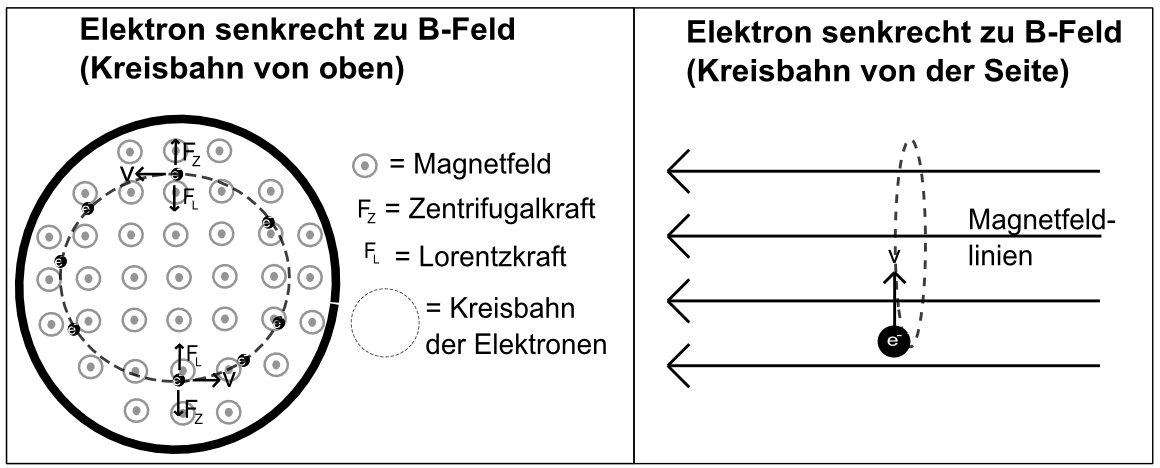 Folgende Werte haben wir gemessen: B (bei einer Stromstärke von 1 Ampere in den Helmholtzspulen): ___________________U (Beschleunigungsspannung): ______________d (Durchmesser des Elektronenrings): ______________r (Radius des Elektronenrings): _______________Mithilfe der Formel kann man nun e/m berechnen: 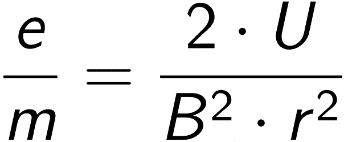 Mithilfe der Elektronenladung e = - 1,602  10 -19 C = - 1,602 ∙ 10 -19 As kann man nun die Masse me eines Elektrons berechnen: Der Literaturwert beträgt: ______________________________________________________